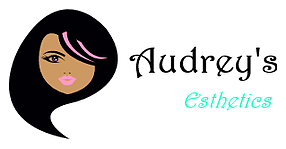 Post Procedure CareAfter your permanent cosmetics procedure, slight redness and irritation of the area should be expected. Depending on your skin sensitivity, swelling of the area may persist. This can be remedied by applying a clean ice pack or bag of ice over the area in 10-minute intervals. Keep the area clean, free from dirt and oil.Wash your hands with an anti-bacterial soap before tending to the area. Wash the area, twice a day, with water and a mild, fragrance-free soap. Do not use an exfoliator or any acid based product. Gently pat the area dry with a clean paper towel, and apply a very thin layer of After Inked®. Reapply the After Inked® 2-3 times throughout the day, maintaining a thin, moist barrier protecting the area at all times. Repeat this for 3-4 days following the procedure.Applying an excess amount of After Inked® may cause an infection. Do not apply any healing agents to the area, as they may strip the applied pigment. If scabbing or peeling occurs, do not pick or peel the scab. Do not apply makeup directly on top of the treated area. If you wear makeup around the area, remove it with water, a mild, fragrance-free soap. Avoid makeup removers and harsh cleansers.Products we recommend:-Dial Antibacterial Soap-Neutrogena Fragrance Free Facial Bars-After Inked® Tattoo Moisturizer and Aftercare Lotion-After Inked® Non-Petroleum JellyProducts NOT recommended:-Neosporin-A&D Ointment-Exfoliating products-Lip plumpersAfter reviewing your permanent cosmetic after care, if you have any questions orconcerns, feel free to text 708-275-3932By signing this form, I acknowledge that I have fully read and understand the postprocedure instructions provided by Audrey’s Esthetics. I alsounderstand that if I do not follow these instructions there may be healing complications, and therefore I will be liable. I also understand that by not following these instructions, I release Audrey’s Esthetics, its owners, its partners, and all of its employees from any liability caused by my negligence.Client Signature:	                                                              Date:		NOTES